ESTADO DE GOIÁSPREFEITURA DE MORRINHOSASSESSORIA DE PLANEJAMENTO E COORDENAÇÃO========================================================================================================== À Caixa Econômica Federal                                                             Gerente de FilialGIGOV GO – Gerência Executiva Governo GoiâniaRef.: Proposta de Contrato de Repasse nº 889011/2019Objeto: Recuperação de Ruas.CROQUI DE TRANSPORTE PMF (AVENIDA – SECRETARIA DE OBRAS 1,7 KM)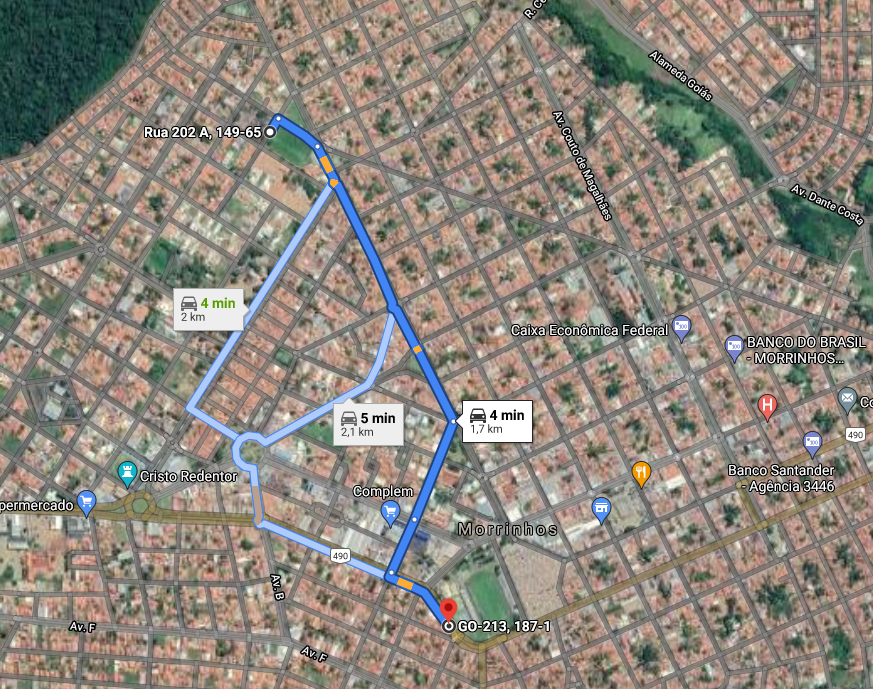 _____________________________________Engº Arthur Cezar Vieira TaveiraCREA: 1014145813/D-GO